Сведения от муниципальных общественных палатдля включения в Ежегодный доклад Общественной палаты Московской области «О состоянии и развитии институтов гражданского общества на территории Московской области в 2019 году»Наименование муниципальной общественной палаты: Общественная палата городского округа СолнечногорскФИО председателя: Митряшин Сергей АнатольевичАдрес Общественной палаты: г.Солнечногорск, ул.Тельнова 3/2, оф.43.e-mail: ob.palatasoln@mal.ru  контактный номер телефона: 8-925-930-53-50Ссылка на сайт: http://опсмр.рф/ Ссылки на страницы в социальных сетях Facebook, Вконтакте, Instagram: https://www.facebook.com/opalatasmr https://vk.com/op.solnechnogorsk  https://www.instagram.com/opsmr/ https://ok.ru/profile/588283197494Наименование муниципальной общественной палаты: Общественная палата городского округа СолнечногорскФИО председателя: Митряшин Сергей АнатольевичАдрес Общественной палаты: г.Солнечногорск, ул.Тельнова 3/2, оф.43.e-mail: ob.palatasoln@mal.ru  контактный номер телефона: 8-925-930-53-50Ссылка на сайт: http://опсмр.рф/ Ссылки на страницы в социальных сетях Facebook, Вконтакте, Instagram: https://www.facebook.com/opalatasmr https://vk.com/op.solnechnogorsk  https://www.instagram.com/opsmr/ https://ok.ru/profile/588283197494Наименование муниципальной общественной палаты: Общественная палата городского округа СолнечногорскФИО председателя: Митряшин Сергей АнатольевичАдрес Общественной палаты: г.Солнечногорск, ул.Тельнова 3/2, оф.43.e-mail: ob.palatasoln@mal.ru  контактный номер телефона: 8-925-930-53-50Ссылка на сайт: http://опсмр.рф/ Ссылки на страницы в социальных сетях Facebook, Вконтакте, Instagram: https://www.facebook.com/opalatasmr https://vk.com/op.solnechnogorsk  https://www.instagram.com/opsmr/ https://ok.ru/profile/588283197494Наименование муниципальной общественной палаты: Общественная палата городского округа СолнечногорскФИО председателя: Митряшин Сергей АнатольевичАдрес Общественной палаты: г.Солнечногорск, ул.Тельнова 3/2, оф.43.e-mail: ob.palatasoln@mal.ru  контактный номер телефона: 8-925-930-53-50Ссылка на сайт: http://опсмр.рф/ Ссылки на страницы в социальных сетях Facebook, Вконтакте, Instagram: https://www.facebook.com/opalatasmr https://vk.com/op.solnechnogorsk  https://www.instagram.com/opsmr/ https://ok.ru/profile/588283197494Наименование муниципальной общественной палаты: Общественная палата городского округа СолнечногорскФИО председателя: Митряшин Сергей АнатольевичАдрес Общественной палаты: г.Солнечногорск, ул.Тельнова 3/2, оф.43.e-mail: ob.palatasoln@mal.ru  контактный номер телефона: 8-925-930-53-50Ссылка на сайт: http://опсмр.рф/ Ссылки на страницы в социальных сетях Facebook, Вконтакте, Instagram: https://www.facebook.com/opalatasmr https://vk.com/op.solnechnogorsk  https://www.instagram.com/opsmr/ https://ok.ru/profile/588283197494Раздел №1Реализованные проекты.Основные проекты, которые повлияли на повышение качества жизни граждан Раздел №1Реализованные проекты.Основные проекты, которые повлияли на повышение качества жизни граждан Раздел №1Реализованные проекты.Основные проекты, которые повлияли на повышение качества жизни граждан Раздел №1Реализованные проекты.Основные проекты, которые повлияли на повышение качества жизни граждан Раздел №1Реализованные проекты.Основные проекты, которые повлияли на повышение качества жизни граждан 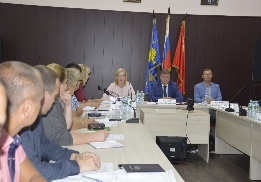 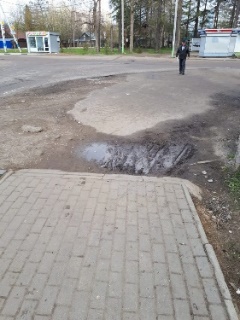 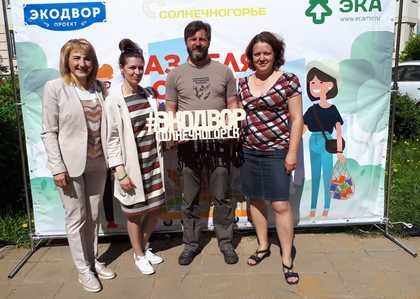 Подписание соглашения о сотрудничествеОсновным достижением взаимодействия работы общественников и муниципальной власти является подписание Соглашения о сотрудничестве и взаимодействии. Собственно, это событие стало официальным подтверждением конструктивного диалога и постоянного взаимодействия жителей и власти в решении проблемных вопросов, в реализации губернаторских программ по благоустройству, ремонту подъездов и т.д.Подписана «Дорожная карта по активизации участия Солнечногорского отделения Ассоциации председателей МКД и Общественной палаты района в развитии общественного контроля и общественного влияния на реформирование жилищно-коммунального хозяйства Солнечногорского района на 2019-2020 гг.». Кстати, этот документ – первый и пока единственный в Московской области. И вдвойне позитивно то, что «дорожная карта» разработана членами  Общественной палаты.
Этой дорожной картой предусматривается обеспечение информационной открытости и подконтрольности ЖКХ; анализ содержания текущего ремонта жилого фонда, в том числе государственной деятельности по управлению МКД; функционирование региональных систем капитального ремонта в ремонте общедомового имущества; переселение граждан из аварийного жилого фонда; обеспечение модернизации объектов ЖКХ; реализация мер по энергосбережению и повышению энергоэффективности МКД; обеспечение безопасного обращения с отходами.
Общественники стали профессионалами в сфере ЖКХ и от этого взаимодействия выиграют жители.Проект «Пешком по городу»Все члены Общественной палаты, в течении нескольких месяцев, (гуляя по городу, идя на работу и с работы или по своим делам) видя недостатки (ямы, на  пути следования, отсутствие «Доступной среды» на тротуарах, автобусных остановках, входных группах жилых домов и организаций) проводили мониторинг, фотографировали и собирали все фото воедино.  Таким образом было составлено коллективное обращение «Предложения Общественной палаты по благоустройству ключевых улиц Солнечногорска» с приложенными фото и указанием адресов, которое передано в управление ЖКХ и благоустройства администрации округа. В результате, большая часть недостатков и замечаний, указанных в обращении, устранены.Экологическая акция «Экодвор»Экологическая акция «ЭкоДвор» в форме дворового праздника нашла постоянную прописку  в Солнечногорске. Ее проведение поддерживают восемь управляющих организаций. Во дворах организуют пункты приема вторсырья, куда все желающие могли принести «сухие» отходы, в том числе и высокой опасности, узнать о правильной их утилизации, а также поучаствовать в тематических викторинах, играх и мастер-классах, обменяться вещами и книгами на «Дармаркете». На экологической акции жители в праздничной атмосфере могут воочию убедиться, как реализуется программа по раздельному сбору отходов, как правильно утилизировать опасные отходы. В ходе акции жители могут сдать твердый пластик, металл, чистые упаковки от сока и молока, фляги, детские бутылки из поликарбоната, пластиковые пакеты, пленку, электролом, батарейки, старые зонты, шариковые ручки и фломастеры. По итогам каждой акции  собирается около 40 мешков (объемом 60 литров) вторсырья. В Солнечногорске Общественной палатой при содействии Ассоциации  председателей многоквартирных домов проведено 4 экологические акции «Экодвор».Подписание соглашения о сотрудничествеОсновным достижением взаимодействия работы общественников и муниципальной власти является подписание Соглашения о сотрудничестве и взаимодействии. Собственно, это событие стало официальным подтверждением конструктивного диалога и постоянного взаимодействия жителей и власти в решении проблемных вопросов, в реализации губернаторских программ по благоустройству, ремонту подъездов и т.д.Подписана «Дорожная карта по активизации участия Солнечногорского отделения Ассоциации председателей МКД и Общественной палаты района в развитии общественного контроля и общественного влияния на реформирование жилищно-коммунального хозяйства Солнечногорского района на 2019-2020 гг.». Кстати, этот документ – первый и пока единственный в Московской области. И вдвойне позитивно то, что «дорожная карта» разработана членами  Общественной палаты.
Этой дорожной картой предусматривается обеспечение информационной открытости и подконтрольности ЖКХ; анализ содержания текущего ремонта жилого фонда, в том числе государственной деятельности по управлению МКД; функционирование региональных систем капитального ремонта в ремонте общедомового имущества; переселение граждан из аварийного жилого фонда; обеспечение модернизации объектов ЖКХ; реализация мер по энергосбережению и повышению энергоэффективности МКД; обеспечение безопасного обращения с отходами.
Общественники стали профессионалами в сфере ЖКХ и от этого взаимодействия выиграют жители.Проект «Пешком по городу»Все члены Общественной палаты, в течении нескольких месяцев, (гуляя по городу, идя на работу и с работы или по своим делам) видя недостатки (ямы, на  пути следования, отсутствие «Доступной среды» на тротуарах, автобусных остановках, входных группах жилых домов и организаций) проводили мониторинг, фотографировали и собирали все фото воедино.  Таким образом было составлено коллективное обращение «Предложения Общественной палаты по благоустройству ключевых улиц Солнечногорска» с приложенными фото и указанием адресов, которое передано в управление ЖКХ и благоустройства администрации округа. В результате, большая часть недостатков и замечаний, указанных в обращении, устранены.Экологическая акция «Экодвор»Экологическая акция «ЭкоДвор» в форме дворового праздника нашла постоянную прописку  в Солнечногорске. Ее проведение поддерживают восемь управляющих организаций. Во дворах организуют пункты приема вторсырья, куда все желающие могли принести «сухие» отходы, в том числе и высокой опасности, узнать о правильной их утилизации, а также поучаствовать в тематических викторинах, играх и мастер-классах, обменяться вещами и книгами на «Дармаркете». На экологической акции жители в праздничной атмосфере могут воочию убедиться, как реализуется программа по раздельному сбору отходов, как правильно утилизировать опасные отходы. В ходе акции жители могут сдать твердый пластик, металл, чистые упаковки от сока и молока, фляги, детские бутылки из поликарбоната, пластиковые пакеты, пленку, электролом, батарейки, старые зонты, шариковые ручки и фломастеры. По итогам каждой акции  собирается около 40 мешков (объемом 60 литров) вторсырья. В Солнечногорске Общественной палатой при содействии Ассоциации  председателей многоквартирных домов проведено 4 экологические акции «Экодвор».Подписание соглашения о сотрудничествеОсновным достижением взаимодействия работы общественников и муниципальной власти является подписание Соглашения о сотрудничестве и взаимодействии. Собственно, это событие стало официальным подтверждением конструктивного диалога и постоянного взаимодействия жителей и власти в решении проблемных вопросов, в реализации губернаторских программ по благоустройству, ремонту подъездов и т.д.Подписана «Дорожная карта по активизации участия Солнечногорского отделения Ассоциации председателей МКД и Общественной палаты района в развитии общественного контроля и общественного влияния на реформирование жилищно-коммунального хозяйства Солнечногорского района на 2019-2020 гг.». Кстати, этот документ – первый и пока единственный в Московской области. И вдвойне позитивно то, что «дорожная карта» разработана членами  Общественной палаты.
Этой дорожной картой предусматривается обеспечение информационной открытости и подконтрольности ЖКХ; анализ содержания текущего ремонта жилого фонда, в том числе государственной деятельности по управлению МКД; функционирование региональных систем капитального ремонта в ремонте общедомового имущества; переселение граждан из аварийного жилого фонда; обеспечение модернизации объектов ЖКХ; реализация мер по энергосбережению и повышению энергоэффективности МКД; обеспечение безопасного обращения с отходами.
Общественники стали профессионалами в сфере ЖКХ и от этого взаимодействия выиграют жители.Проект «Пешком по городу»Все члены Общественной палаты, в течении нескольких месяцев, (гуляя по городу, идя на работу и с работы или по своим делам) видя недостатки (ямы, на  пути следования, отсутствие «Доступной среды» на тротуарах, автобусных остановках, входных группах жилых домов и организаций) проводили мониторинг, фотографировали и собирали все фото воедино.  Таким образом было составлено коллективное обращение «Предложения Общественной палаты по благоустройству ключевых улиц Солнечногорска» с приложенными фото и указанием адресов, которое передано в управление ЖКХ и благоустройства администрации округа. В результате, большая часть недостатков и замечаний, указанных в обращении, устранены.Экологическая акция «Экодвор»Экологическая акция «ЭкоДвор» в форме дворового праздника нашла постоянную прописку  в Солнечногорске. Ее проведение поддерживают восемь управляющих организаций. Во дворах организуют пункты приема вторсырья, куда все желающие могли принести «сухие» отходы, в том числе и высокой опасности, узнать о правильной их утилизации, а также поучаствовать в тематических викторинах, играх и мастер-классах, обменяться вещами и книгами на «Дармаркете». На экологической акции жители в праздничной атмосфере могут воочию убедиться, как реализуется программа по раздельному сбору отходов, как правильно утилизировать опасные отходы. В ходе акции жители могут сдать твердый пластик, металл, чистые упаковки от сока и молока, фляги, детские бутылки из поликарбоната, пластиковые пакеты, пленку, электролом, батарейки, старые зонты, шариковые ручки и фломастеры. По итогам каждой акции  собирается около 40 мешков (объемом 60 литров) вторсырья. В Солнечногорске Общественной палатой при содействии Ассоциации  председателей многоквартирных домов проведено 4 экологические акции «Экодвор».http://опсмр.рф/news/v-solnechnogorske-podpisali-soglashenie-o-sotrudnichestve-i-vzaimodeystvii http://опсмр.рф/news/rabota-obshchestvennikov-po-obrashcheniyam-grazhdan http://опсмр.рф/news/obshchestvenniki-solnechnogorska-aktivno-sotrudnichayut-s-administraciey-rayona-po-voprosam-zhkh http://опсмр.рф/news/vyezd-obshchestvennikov-po-obrashcheniyam-zhiteley-ulic-lva-tolstogo-nekrasova-i-proletarskoy http://опсмр.рф/news/40-meshkov-vtorsyrya-sobrali-na-ekologicheskoy-akcii-ekodvor-v-solnechnogorske https://opmo.su/novosti/munitsipalnye-novosti/solnechnogorskiy-m-r/40-kg-vtorsyrya-sobrali-na-ocherednoy-aktsii-ekodvor/ Раздел №2Информация о мероприятиях общественного мониторинга в рамках реализации национальных проектов на территории Московской области.Раздел №2Информация о мероприятиях общественного мониторинга в рамках реализации национальных проектов на территории Московской области.Раздел №2Информация о мероприятиях общественного мониторинга в рамках реализации национальных проектов на территории Московской области.Раздел №2Информация о мероприятиях общественного мониторинга в рамках реализации национальных проектов на территории Московской области.Раздел №2Информация о мероприятиях общественного мониторинга в рамках реализации национальных проектов на территории Московской области.Целевые объекты общественного мониторингаЦелевые объекты общественного мониторингаКол-во мер-йВыявленные проблемыВыявленные проблемы1. Мониторинг по направлению «демография» (молочных кухонь, спортивных площадок)1. Мониторинг по направлению «демография» (молочных кухонь, спортивных площадок)1112По молочным кухням:По молочным кухням  (пунктам выдачи детского питания) проблем нет. С 2020 года эта льгота будет монетизирована.По спортивным площадкам:- в округе отмечается недостаточное количество спортивных площадок, которые устанавливаются, в основном, только в рамках программы Губернатора МО Андрея Воробьева «Комплексное благоустройство дворовой среды».                                               - Те спортивные площадки, которые имеются, характеризуются большим износом ограждений и покрытия. - Ремонт спортивных площадок происходит, в подавляющем большинстве случаев, только после обращения жителей с заявкой или жалобой на портал «Добродел». - Нет систематического осмотра состояния спортивных площадок, расположенных на дворовых территориях, хромает их уборка и содержание. По молочным кухням:По молочным кухням  (пунктам выдачи детского питания) проблем нет. С 2020 года эта льгота будет монетизирована.По спортивным площадкам:- в округе отмечается недостаточное количество спортивных площадок, которые устанавливаются, в основном, только в рамках программы Губернатора МО Андрея Воробьева «Комплексное благоустройство дворовой среды».                                               - Те спортивные площадки, которые имеются, характеризуются большим износом ограждений и покрытия. - Ремонт спортивных площадок происходит, в подавляющем большинстве случаев, только после обращения жителей с заявкой или жалобой на портал «Добродел». - Нет систематического осмотра состояния спортивных площадок, расположенных на дворовых территориях, хромает их уборка и содержание. 2. Мониторинг по направлению «здравоохранение» (учреждений здравоохранения, социальных объектов на соответствие требованиям программы «доступная среда»)2. Мониторинг по направлению «здравоохранение» (учреждений здравоохранения, социальных объектов на соответствие требованиям программы «доступная среда»)718По учреждениям здравоохранения:Остается проблема с нехваткой специалистов первичного звена (терапевтов, педиаторов) и узких специалистов. Администрация округа и Минздрав делают для решения вопроса много, но проблема остается и усугубляется. Недостаточно хорошо, в лечебных учреждениях района, организована работа по самозаписи. Очень часто , это сделать невозможно, ввиду недостатка талонов.По доступной среде:Несмотря на все усилия Общественной палаты (проведение рейдов общественного контроля, рекомендаций администрации и предприятиям, написание писем) до сих пор не решены вопросы по доступности остановок общественного транспорта (Автостанция, ДК Лепсе, ул.Вертлинская ). Они недоступны для маломобильных людей и колясочников. В целом проблема доступности тротуаров, входных групп жилых домов решается.По учреждениям здравоохранения:Остается проблема с нехваткой специалистов первичного звена (терапевтов, педиаторов) и узких специалистов. Администрация округа и Минздрав делают для решения вопроса много, но проблема остается и усугубляется. Недостаточно хорошо, в лечебных учреждениях района, организована работа по самозаписи. Очень часто , это сделать невозможно, ввиду недостатка талонов.По доступной среде:Несмотря на все усилия Общественной палаты (проведение рейдов общественного контроля, рекомендаций администрации и предприятиям, написание писем) до сих пор не решены вопросы по доступности остановок общественного транспорта (Автостанция, ДК Лепсе, ул.Вертлинская ). Они недоступны для маломобильных людей и колясочников. В целом проблема доступности тротуаров, входных групп жилых домов решается.3. Мониторинг по направлению «образование» (строительство новых школ)3. Мониторинг по направлению «образование» (строительство новых школ)4По строительству новых школ:Работы ведутся в плановом режиме. Техника в рабочем и надлежащем состоянии. График работы имеется. Информационный щит о строящемся объекте в наличии. Комплектующие строительные материалы завозятся в полном объеме.По строительству новых школ:Работы ведутся в плановом режиме. Техника в рабочем и надлежащем состоянии. График работы имеется. Информационный щит о строящемся объекте в наличии. Комплектующие строительные материалы завозятся в полном объеме.4. Мониторинг по направлению «жилье и городская среда» (МКД и придомовых территорий, контейнерных площадок по раздельному сбору ТКО)4. Мониторинг по направлению «жилье и городская среда» (МКД и придомовых территорий, контейнерных площадок по раздельному сбору ТКО)127824По спортивным площадкам:- в округе отмечается недостаточное количество спортивных площадок, которые устанавливаются, в основном, только в рамках программы Губернатора МО Андрея Воробьева «Комплексное благоустройство дворовой среды».                                               - Те спортивные площадки, которые имеются, характеризуются большим износом ограждений и покрытия. - Ремонт спортивных площадок происходит, в подавляющем большинстве случаев, только после обращения жителей с заявкой или жалобой на портал «Добродел». - Нет систематического осмотра состояния спортивных площадок, расположенных на дворовых территориях, хромает их уборка и содержание. По МКД и дворовым территориям:- подавляющее большинство МКД округа нуждаются в проведении капитального ремонта по тем или иным видам работ, - МКД, находящиеся с 2015 года в непосредственном управлении, нуждаются в экстренном обследовании электросетей дома. - сохраняется ситуация с МКД, находящимися без управления ( в реестре ГЖИ МО отсутствуют сведения об управлении домами), что приводит к возникновению «двойных»платежек».  -детские игровые площадки, расположенные на дворовых территориях, нуждаются в обустройстве резинового покрытия, - подавляющее большинство дворовых территорий нуждается в обустройстве ливневой канализации и обустройстве/ремонте пешеходных тротуаров. - дворовые территории многоэтажных домов (свыше 12 этажей) нуждаются в выделении и разметке парковочного места для спецтранспорта, - некоторые из дворовых территории нуждаются в освещении и установке камер видеонаблюдения с подключением к системе «Безопасный регион».  - подавляющее число дворовых территории нуждается в проведении опиловки и кронировая разросшихся деревьев, вырубке кустарника. По контейнерным площадкам по РСО:- отмечается нехватка контейнерных площадок на территориях ижс. - организованы единичные площадки для сдачи опасных отходов, которых недостаточно. - не решен вопрос с местами для КГМ. - хромает содержание контейнерных площадок По спортивным площадкам:- в округе отмечается недостаточное количество спортивных площадок, которые устанавливаются, в основном, только в рамках программы Губернатора МО Андрея Воробьева «Комплексное благоустройство дворовой среды».                                               - Те спортивные площадки, которые имеются, характеризуются большим износом ограждений и покрытия. - Ремонт спортивных площадок происходит, в подавляющем большинстве случаев, только после обращения жителей с заявкой или жалобой на портал «Добродел». - Нет систематического осмотра состояния спортивных площадок, расположенных на дворовых территориях, хромает их уборка и содержание. По МКД и дворовым территориям:- подавляющее большинство МКД округа нуждаются в проведении капитального ремонта по тем или иным видам работ, - МКД, находящиеся с 2015 года в непосредственном управлении, нуждаются в экстренном обследовании электросетей дома. - сохраняется ситуация с МКД, находящимися без управления ( в реестре ГЖИ МО отсутствуют сведения об управлении домами), что приводит к возникновению «двойных»платежек».  -детские игровые площадки, расположенные на дворовых территориях, нуждаются в обустройстве резинового покрытия, - подавляющее большинство дворовых территорий нуждается в обустройстве ливневой канализации и обустройстве/ремонте пешеходных тротуаров. - дворовые территории многоэтажных домов (свыше 12 этажей) нуждаются в выделении и разметке парковочного места для спецтранспорта, - некоторые из дворовых территории нуждаются в освещении и установке камер видеонаблюдения с подключением к системе «Безопасный регион».  - подавляющее число дворовых территории нуждается в проведении опиловки и кронировая разросшихся деревьев, вырубке кустарника. По контейнерным площадкам по РСО:- отмечается нехватка контейнерных площадок на территориях ижс. - организованы единичные площадки для сдачи опасных отходов, которых недостаточно. - не решен вопрос с местами для КГМ. - хромает содержание контейнерных площадок 5. Мониторинг по направлению «дороги» (состояния дорог, тротуаров, остановок общественного транспорта, ситуаций по перевозке пассажиров и безопасности дорожного движения)5. Мониторинг по направлению «дороги» (состояния дорог, тротуаров, остановок общественного транспорта, ситуаций по перевозке пассажиров и безопасности дорожного движения)5159По состоянию дорог, тротуаров, остановок общественного транспорта:Отремонтированные дороги федерального и муниципального значения в округе отличаются хорошим дорожным покрытием. Места пешеходных переходов освещены. Наблюдаются большие заторы и затруднения   движения транспорта в часы пик. Автобусные остановки не все доступны для маломобильных людей и колясочников.Несмотря на все усилия Общественной палаты (проведение рейдов общественного контроля, рекомендаций администрации и предприятиям, написание писем) до сих пор не решены вопросы по доступности остановок общественного транспорта (Автостанция, ДК Лепсе, ул.Вертлинская ).По перевозке пассажиров:Транспортная сеть в округе развита очень слабо. Автобусные маршруты:  5, 1, 2, 11, 25, 26 ходят очень редко. Это создает огромные трудности для жителей. На маршрутах 25 и 312 водители маршрутных такси при не аккуратном движении создают угрозу жизни пассажиров и на этих же маршрутных такси, некоторые водители, очень часто отказываются принимать безналичную оплату.По безопасности дорожного движения:Члены Общественной палаты совместно с сотрудниками ГИБДД по го  округу Солнечногорск проводили рейды  «Трезвый водитель», «Ребенок в машине» ( с участием школьников и воспитанников детских воспитательных учреждений), «Осторожно, пристегнись».По состоянию дорог, тротуаров, остановок общественного транспорта:Отремонтированные дороги федерального и муниципального значения в округе отличаются хорошим дорожным покрытием. Места пешеходных переходов освещены. Наблюдаются большие заторы и затруднения   движения транспорта в часы пик. Автобусные остановки не все доступны для маломобильных людей и колясочников.Несмотря на все усилия Общественной палаты (проведение рейдов общественного контроля, рекомендаций администрации и предприятиям, написание писем) до сих пор не решены вопросы по доступности остановок общественного транспорта (Автостанция, ДК Лепсе, ул.Вертлинская ).По перевозке пассажиров:Транспортная сеть в округе развита очень слабо. Автобусные маршруты:  5, 1, 2, 11, 25, 26 ходят очень редко. Это создает огромные трудности для жителей. На маршрутах 25 и 312 водители маршрутных такси при не аккуратном движении создают угрозу жизни пассажиров и на этих же маршрутных такси, некоторые водители, очень часто отказываются принимать безналичную оплату.По безопасности дорожного движения:Члены Общественной палаты совместно с сотрудниками ГИБДД по го  округу Солнечногорск проводили рейды  «Трезвый водитель», «Ребенок в машине» ( с участием школьников и воспитанников детских воспитательных учреждений), «Осторожно, пристегнись».6. Мониторинг по направлению «малое и среднее предпринимательство» (доступ к финансовой поддержке, созданию условий для бизнеса)6. Мониторинг по направлению «малое и среднее предпринимательство» (доступ к финансовой поддержке, созданию условий для бизнеса)47По доступу к финансовой поддержке:Проблемных норм в действующем порядке получения крестьянскими и фермерскими хозяйствами грантов «Агростартап» не выявленоПроблемных норм в действующем порядке предоставления государственной поддержки не выявлено. По созданию условий для бизнеса:По возможностям снижения административной нагрузки на малые и средние предприятия жалоб нет.В рамках государственной программы поддержки малого и среднего бизнеса в Подмосковье предприниматели могут получить различные субсидии, например, финансирование до 50% затрат на оборудование. Министерство потребительского рынка и услуг Московской области реализует проект «#мыоткрылись» ПОСТАНОВЛЕНИЕМ от «18» июля 2018г. № 1488 утв.  Порядок проведения процедуры оценки регулирующего воздействия проектов МНА Солнечногорского района. Целью оценки регулирующего воздействия проектов актов является выявление в проектах актов положений, вводящих избыточные обязанности, запреты и ограничения для субъектов предпринимательской и инвестиционной деятельности или способствующих их введению, а также положений, способствующих возникновению необоснованных расходов субъектов предпринимательской и инвестиционной деятельности и бюджета Солнечногорского муниципального района Московской области. (три степени оценки воздействия, возможность проведения экспертизы). На сайте администрации размещены данные по инвестиционному паспорту г.о. Солнечногорск. Информация о  бесплатном интерактивном курсе «Практические финансы и стратегия для малого бизнеса». По доступу к финансовой поддержке:Проблемных норм в действующем порядке получения крестьянскими и фермерскими хозяйствами грантов «Агростартап» не выявленоПроблемных норм в действующем порядке предоставления государственной поддержки не выявлено. По созданию условий для бизнеса:По возможностям снижения административной нагрузки на малые и средние предприятия жалоб нет.В рамках государственной программы поддержки малого и среднего бизнеса в Подмосковье предприниматели могут получить различные субсидии, например, финансирование до 50% затрат на оборудование. Министерство потребительского рынка и услуг Московской области реализует проект «#мыоткрылись» ПОСТАНОВЛЕНИЕМ от «18» июля 2018г. № 1488 утв.  Порядок проведения процедуры оценки регулирующего воздействия проектов МНА Солнечногорского района. Целью оценки регулирующего воздействия проектов актов является выявление в проектах актов положений, вводящих избыточные обязанности, запреты и ограничения для субъектов предпринимательской и инвестиционной деятельности или способствующих их введению, а также положений, способствующих возникновению необоснованных расходов субъектов предпринимательской и инвестиционной деятельности и бюджета Солнечногорского муниципального района Московской области. (три степени оценки воздействия, возможность проведения экспертизы). На сайте администрации размещены данные по инвестиционному паспорту г.о. Солнечногорск. Информация о  бесплатном интерактивном курсе «Практические финансы и стратегия для малого бизнеса». 7. Иные направления и объекты общественного контроля7. Иные направления и объекты общественного контроля- …- …Раздел № 3А) Проблемы на территории муниципального образования, вызывающие недовольство жителей.Раздел № 3А) Проблемы на территории муниципального образования, вызывающие недовольство жителей.Раздел № 3А) Проблемы на территории муниципального образования, вызывающие недовольство жителей.Раздел № 3А) Проблемы на территории муниципального образования, вызывающие недовольство жителей.Раздел № 3А) Проблемы на территории муниципального образования, вызывающие недовольство жителей.1. Необходимость проведения профессиональной проверки работы фильтров и очистных ЗНП «Сенеж», ЗПП «Пларус», ООО «Лемарк». Необходимость установки стационарных постов экомониторинга. Эта проблему невозможно решить уже несколько лет.2. огромное недовольство жителей вырубкой леса под строительство комплекса по переработке отходов «Поварово».3. Неисправное состояние канализационной насосной станции в поселке Тимоново. Сток канализационных вод производится в озеро «Сенеж» и  это приводит к значительному загрязнению озера и береговой территории вокруг него.4. Проблема с работой  МособлЕирц: двойные платежки, начисления по тарифу, а не по показаниям счетчиков жителей, не организованная работа офиса и сотрудников.5. Проблема медицинский учреждений округа: нехватка врачей: терапевтов, педиаторов, узких специалистов, отсутствие возможности самозаписи,  недостаточное количество талонов.1. Необходимость проведения профессиональной проверки работы фильтров и очистных ЗНП «Сенеж», ЗПП «Пларус», ООО «Лемарк». Необходимость установки стационарных постов экомониторинга. Эта проблему невозможно решить уже несколько лет.2. огромное недовольство жителей вырубкой леса под строительство комплекса по переработке отходов «Поварово».3. Неисправное состояние канализационной насосной станции в поселке Тимоново. Сток канализационных вод производится в озеро «Сенеж» и  это приводит к значительному загрязнению озера и береговой территории вокруг него.4. Проблема с работой  МособлЕирц: двойные платежки, начисления по тарифу, а не по показаниям счетчиков жителей, не организованная работа офиса и сотрудников.5. Проблема медицинский учреждений округа: нехватка врачей: терапевтов, педиаторов, узких специалистов, отсутствие возможности самозаписи,  недостаточное количество талонов.1. Необходимость проведения профессиональной проверки работы фильтров и очистных ЗНП «Сенеж», ЗПП «Пларус», ООО «Лемарк». Необходимость установки стационарных постов экомониторинга. Эта проблему невозможно решить уже несколько лет.2. огромное недовольство жителей вырубкой леса под строительство комплекса по переработке отходов «Поварово».3. Неисправное состояние канализационной насосной станции в поселке Тимоново. Сток канализационных вод производится в озеро «Сенеж» и  это приводит к значительному загрязнению озера и береговой территории вокруг него.4. Проблема с работой  МособлЕирц: двойные платежки, начисления по тарифу, а не по показаниям счетчиков жителей, не организованная работа офиса и сотрудников.5. Проблема медицинский учреждений округа: нехватка врачей: терапевтов, педиаторов, узких специалистов, отсутствие возможности самозаписи,  недостаточное количество талонов.1. Необходимость проведения профессиональной проверки работы фильтров и очистных ЗНП «Сенеж», ЗПП «Пларус», ООО «Лемарк». Необходимость установки стационарных постов экомониторинга. Эта проблему невозможно решить уже несколько лет.2. огромное недовольство жителей вырубкой леса под строительство комплекса по переработке отходов «Поварово».3. Неисправное состояние канализационной насосной станции в поселке Тимоново. Сток канализационных вод производится в озеро «Сенеж» и  это приводит к значительному загрязнению озера и береговой территории вокруг него.4. Проблема с работой  МособлЕирц: двойные платежки, начисления по тарифу, а не по показаниям счетчиков жителей, не организованная работа офиса и сотрудников.5. Проблема медицинский учреждений округа: нехватка врачей: терапевтов, педиаторов, узких специалистов, отсутствие возможности самозаписи,  недостаточное количество талонов.1. Необходимость проведения профессиональной проверки работы фильтров и очистных ЗНП «Сенеж», ЗПП «Пларус», ООО «Лемарк». Необходимость установки стационарных постов экомониторинга. Эта проблему невозможно решить уже несколько лет.2. огромное недовольство жителей вырубкой леса под строительство комплекса по переработке отходов «Поварово».3. Неисправное состояние канализационной насосной станции в поселке Тимоново. Сток канализационных вод производится в озеро «Сенеж» и  это приводит к значительному загрязнению озера и береговой территории вокруг него.4. Проблема с работой  МособлЕирц: двойные платежки, начисления по тарифу, а не по показаниям счетчиков жителей, не организованная работа офиса и сотрудников.5. Проблема медицинский учреждений округа: нехватка врачей: терапевтов, педиаторов, узких специалистов, отсутствие возможности самозаписи,  недостаточное количество талонов.